Одред извиђача„Илија Бирчанин“- Ваљево-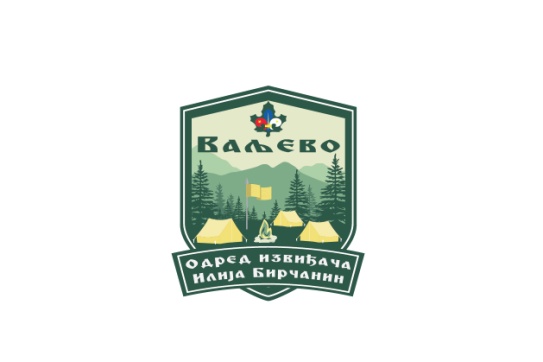 «АТОМ 2022»ПРИЈАВА ЗА УЧЕШЋЕ НА ВИШЕБОЈУПопуњену, потписану од стране старешине , скенирану послати на мејл: skauti.valjevo@gmail.com , а оригинал понети са собом.ПОДАЦИ О УЧЕСНИЦИМА ВИШЕБОЈАИме екипе:Такмичарска категорија:Име екипе:Такмичарска категорија:Напомена (алергије, посебан режим исхране...) :У_______________,датум___________                  мп                                         Старешина одредаНазив одреда и местоИме и презиме старешине одредаБрој телефона и мејл старешине одредаИме и презиме одраслог вође путаБрој телефона и мејл вође путаВреме доласка и начин превозаВреме повратка и начин превозаРед.бр.Име и презимеТакмичарска категорија1.2.3.4.5.Ред.бр.Име и презимеТакмичарска категорија1.2.3.4.5.